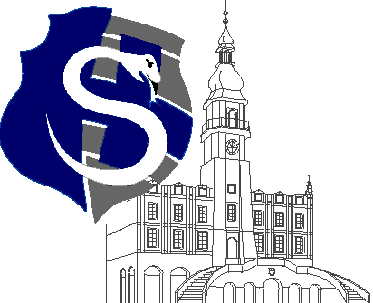 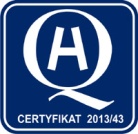 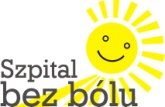 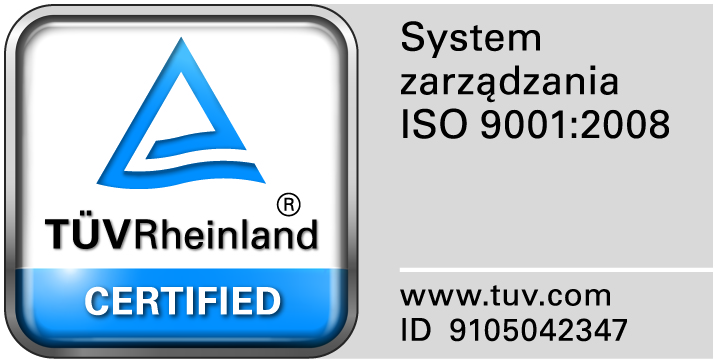 					                                                                                                                  									Zamość 2016-07-18	 						Wszyscy Zainteresowani WykonawcyDotyczy: Przetargu nieograniczonego na dostawę materiałów do zabiegów ortopedycznych, nr sprawy 7/PN/16.WYJAŚNIENIA ZWIĄZANE Z TREŚCIĄ SIWZDziałając zgodnie z art. 38 ust. 2 ustawy Prawo zamówień publicznych, w związku z pytaniami  dotyczącymi treści Specyfikacji Istotnych Warunków Zamówienia – Zamawiający przesyła treść pytań nadesłanych do w/w postępowania wraz z odpowiedziami.Pytanie 1  do zadania nr 7Czy Zamawiający wyłączy z zadania nr 7 pozycje: 33, 34, 35, 36, 37, 38 i stworzy oddzielny pakiet?Zamawiający umieścił ostrza do shavera Linvatec razem z implantami. Prosimy o wydzielenie pozycji od nr 33 – 38 w osobny pakiet.Odpowiedź: Zgodnie z siwz.Pytanie nr 2 do zadania nr 9  Czy Zamawiający wyrazi zgodę w pakiecie  nr 9 na wykreślenie zapisów j/n: Odpowiedź:  Zamawiający wyraża zgodę na wykreślenie następującego wyposażenia:1. Nagrywarka medyczna z ekranem dotykowym2. Pompa artroskopowa3. Shawer artroskopowy33Implant do szycia łąkotki w systemie all-inside34Ostrze shavera do tkanek miękkich standardowe  o ząbkowanym ostrzu wewnętrznym i gładkim płaszczu. Ostrza wielorazowe w średnicach od 3,5mm do 5,5mm. Do shavera Livatec35Ostrze shavera do tkanek miękkich agresywne  o ząbkowanym ostrzu wewnętrznym i ząbkowanym płaszczu. Ostrza wielorazowe w średnicach od 3,5mm do 5,5mm. Do shavera Livatec36Ostrze shavera do tkanek miękkich  o gładkim ostrzu wewnętrznym i gładkim płaszczu. Ostrza wielorazowe w średnicach od 3,5mm do 5,5mm. Do shavera Livatec37Ostrze shawera do tkanki kostnej o owalnym ostrzu. Oliwka rowkowana. Ostrza wielorazowe o śr. 5,5mm. Do shavera Livatec38Ostrze shawera do tkanki kostnej o kulistym ostrzu. Kulka z rowkami. Ostrza wielorazowe o śr. 5,5 i 6,5 mm. Sterylne. Do shavera LivatecWykonawca zobowiązany jest do bezpłatnego użyczenia na czas obowiązywania umowy następujące Wykonawca zobowiązany jest do bezpłatnego użyczenia na czas obowiązywania umowy następujące Wykonawca zobowiązany jest do bezpłatnego użyczenia na czas obowiązywania umowy następujące Wykonawca zobowiązany jest do bezpłatnego użyczenia na czas obowiązywania umowy następujące Wykonawca zobowiązany jest do bezpłatnego użyczenia na czas obowiązywania umowy następujące Wykonawca zobowiązany jest do bezpłatnego użyczenia na czas obowiązywania umowy następujące Wykonawca zobowiązany jest do bezpłatnego użyczenia na czas obowiązywania umowy następujące Wykonawca zobowiązany jest do bezpłatnego użyczenia na czas obowiązywania umowy następujące Wykonawca zobowiązany jest do bezpłatnego użyczenia na czas obowiązywania umowy następujące Wykonawca zobowiązany jest do bezpłatnego użyczenia na czas obowiązywania umowy następujące wyposażenie niezbędne do wykonywania zabiegów artroskopowych w składzie: wyposażenie niezbędne do wykonywania zabiegów artroskopowych w składzie: wyposażenie niezbędne do wykonywania zabiegów artroskopowych w składzie: wyposażenie niezbędne do wykonywania zabiegów artroskopowych w składzie: 1. Nagrywarka medyczna z ekranem dotykowym2. Pompa artroskopowi3.Instrumentarium do rekonstrukcji wiązadła krzyżowego przedniego4. Instrumentarium do rekonstrukcji barkupodpis Wykonawcypodpis Wykonawcy5.Shawer artroskopowy